Please note that this worksheet is used as a course-planning tool only. This form is not to serve as the official completion document.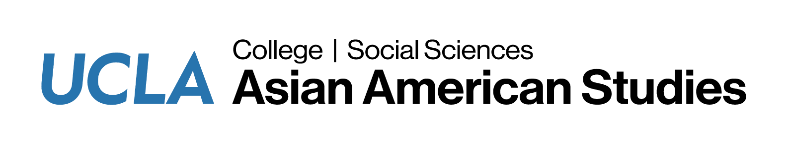 